КОНТРОЛЬНО-СЧЁТНАЯ ПАЛАТА ГЕОРГИЕВСКОГО ГОРОДСКОГО ОКРУГА СТАВРОПОЛЬСКОГО КРАЯ Победы пл., 1, г. Георгиевск, Ставропольский край, 357820тел. (87951) 5-01-19, e-mail: ksp-ggo@mail.ru28.09.2023 г.                                                                                             № 010-453Председателю Думы Георгиевского муниципального округа Ставропольского краяСтрельникову А.М.Уважаемый Александр Михайлович!Прошу включить в повестку дня внеочередного заседания Думы Георгиевского муниципального округа Ставропольского края вопрос «Об изменении наименования контрольно-счётной палаты Георгиевского городского округа Ставропольского края и утверждении Положения о контрольно-счётной палате Георгиевского муниципального округа Ставропольского края» (докладчик – председатель контрольно-счётной палаты Георгиевского городского округа Ставропольского края Т.В. Иванова).Приложение: 1. Проект решения Думы Георгиевского муниципального округа Ставропольского края «Об изменении наименования контрольно-счётной палаты Георгиевского городского округа Ставропольского края и утверждении Положения о контрольно-счётной палате Георгиевского муниципального округа Ставропольского края» – на 29 листах; 2. Пояснительная записка к проекту решения Думы Георгиевского муниципального округа Ставропольского края «Об изменении наименования контрольно-счётной палаты Георгиевского городского округа Ставропольского края и утверждении Положения о контрольно-счётной палате Георгиевского муниципального округа Ставропольского края» – на 1 листе; 3. Электронный носитель с текстами указанных в пунктах 1–2 документов – 1 штука.Председатель контрольно-счётной палаты Георгиевского городского округа Ставропольского края                                                                      Т.В. ИвановаПроектРЕШЕНИЕДумы Георгиевского муниципального округаСтавропольского края_______ 2023 г.       г. Георгиевск                    № ______Об изменении наименования контрольно-счётной палаты Георгиевского городского округа Ставропольского края и утверждении Положения о контрольно-счётной палате Георгиевского муниципального округа Ставропольского краяВ соответствии с Бюджетным кодексом Российской Федерации, федеральными законами от  07 февраля 2011 года № 6-ФЗ «Об общих принципах организации и деятельности контрольно-счётных  органов субъектов Российской Федерации, федеральных территорий и муниципальных образований», от 06 октября 2003 г. № 131-ФЗ «Об общих принципах организации местного самоуправления в Российской Федерации», Уставом Георгиевского муниципального округа Ставропольского края Дума Георгиевского муниципального округа Ставропольского краяР Е Ш И Л А:      1.Переименовать контрольно-счётную палату Георгиевского городского округа Ставропольского края в контрольно-счётную палату Георгиевского муниципального округа.2. Утвердить прилагаемое Положение о контрольно-счётной палате Георгиевского муниципального округа Ставропольского края.      3. Признать утратившими силу решения Думы Георгиевского городского округа Ставропольского края:от 27 декабря 2021 г. № 956-88 «Об утверждении Положения о контрольно-счётной палате Георгиевского городского округа Ставропольского края»;от 26 декабря 2022 г. № 75-6 «О внесении изменение в Положение о контрольно-счётной палате Георгиевского городского округа Ставропольского края, утверждённое решением Думы Георгиевского городского округа Ставропольского края от 27 декабря 2021 г. № 956-88 «Об утверждении Положения о контрольно-счётной палате Георгиевского городского округа Ставропольского края».4. Настоящее решение вступает в силу со дня его официального опубликования.УТВЕРЖДЕНО решением ДумыГеоргиевского муниципальногоокруга Ставропольского краяот_______2023 г. №ПОЛОЖЕНИЕо контрольно-счётной палате Георгиевского муниципального округаСтавропольского края1. Общие положенияПоложение о контрольно-счётной палате Георгиевского муниципального округа Ставропольского края (далее – Положение) устанавливает общие принципы организации, деятельности и основные полномочия контрольно-счётной палаты Георгиевского муниципального округа Ставропольского края (далее – Контрольно-счётная палата).2. Правовое регулирование организации и деятельностиКонтрольно-счётной палатыПравовое регулирование организации и деятельностиКонтрольно-счётной палаты основывается на Конституции Российской Федерации и осуществляется Бюджетным кодексом Российской Федерации, Федеральными законамиот 07 февраля 2011 г. № 6-ФЗ «Об общих принципах организации и деятельности контрольно-счётных органов субъектов Российской Федерации, федеральных территорий и муниципальных образований», от 06 октября 2003 г. № 131-ФЗ «Об общих принципах организации местного самоуправления в Российской Федерации», другими федеральными законами и иными нормативными правовыми актами Российской Федерации, Уставом Георгиевского муниципального округа Ставропольского края (далее – Устав округа), Регламентом Контрольно-счётной палаты Георгиевского муниципального округа Ставропольского края (далее – Регламент Контрольно-счётной палаты), настоящим Положением и иными муниципальными нормативными правовыми актами Георгиевского муниципального округа Ставропольского края (далее – муниципальные правовые акты).3. Статус Контрольно-счётной палаты3.1. Контрольно-счётная палата является постоянно действующим органом внешнего муниципального финансового контроля, образуется Думой Георгиевского муниципального округа Ставропольского края (далее – Дума) и подотчётна ей.3.2. Контрольно-счётная палата обладает правами юридического лица.Полное наименование: контрольно-счётная палата Георгиевского муниципального округа Ставропольского края.Сокращённое наименование: КСП ГМО СК.Место нахождения: Российская Федерация, Ставропольский край, город Георгиевск, площадь Победы, дом 1.Юридический адрес: 357820, Российская Федерация, Ставропольский край, город Георгиевск, площадь Победы, дом 1.3.3. Организационно-правовая форма Контрольно-счётной палаты – муниципальное учреждение. Тип муниципального учреждения - казённое.3.4. Контрольно-счётная палата от своего имени приобретает и осуществляет гражданские права и несёт гражданские обязанности, выступает истцом и ответчиком в судах различной юрисдикции.3.5. Контрольно-счётная палата имеет гербовую печать и бланки со своим наименованием и с изображением герба муниципального образования.3.6. Контрольно-счётная палата обладает организационной и функциональной независимостью и осуществляет свою деятельность самостоятельно.3.7. Деятельность Контрольно-счётной палаты не может быть приостановлена, в том числе в связи с досрочным прекращением полномочий Думы.3.8. Контрольно-счётная палата обладает правом правотворческой инициативы в Думу по вопросам своей деятельности.4. Принципы деятельности Контрольно-счётной палатыДеятельность Контрольно-счётной палаты основывается на принципах законности, объективности, эффективности, независимости, открытости и гласности.5. Состав и структура Контрольно-счётной палаты5.1. Контрольно-счётная палата образуется в составе председателя, заместителя председателя и аппарата Контрольно-счётной палаты. В состав аппарата Контрольно-счётной палаты входят инспекторы и иные штатные работники. На инспекторов Контрольно-счётной палаты возлагаются обязанности по организации и непосредственному проведению внешнего муниципального финансового контроля в пределах компетенции Контрольно-счётной палаты.5.2. Структура Контрольно-счётной палаты определяется решением Думы.5.3. Штатная численность Контрольно-счётной палаты определяется решением Думы по представлению председателя Контрольно-счётной палаты с учётом необходимости выполнения возложенных законодательством полномочий, обеспечения организационной и функциональной независимости Контрольно-счётной палаты.5.3. Должности председателя, заместителя председателя Контрольно-счётной палаты относятся к муниципальным должностям.Инспекторы и иные штатные работники Контрольно-счётной палаты замещают должности муниципальной службы.5.4. Председатель, заместитель председателя Контрольно-счётной палаты назначаются на должность и освобождаются от должности решением Думы.Срок полномочий председателя, заместителя председателя Контрольно-счётной палаты составляет 5 лет.5.5. Назначение на должность и освобождение от должности работников аппарата Контрольно-счётной палаты осуществляет председатель Контрольно-счётной палаты.5.6. Права, обязанности и ответственность работников Контрольно-счётной палаты определяются Федеральным законом от 07 февраля 2011 г. № 6-ФЗ «Об общих принципах организации и деятельности контрольно-счётных органов субъектов Российской Федерации, федеральных территорий и муниципальных образований», законодательством Российской Федерации, Ставропольского краяо муниципальной службе, трудовым законодательством и иными нормативными правовыми актами, содержащими нормы трудового права.6. Порядок рассмотрения кандидатур иназначения на должностьпредседателя, заместителя председателя Контрольно-счётной палаты6.1. Не позднее чем за 2 месяца до истечения срока полномочий председателя, заместителя председателя Контрольно - счётной палаты Дума принимает решение о начале приёма предложений о кандидатурах на должности председателя, заместителя председателя Контрольно - счётной палаты.В случае досрочного прекращения полномочий председателя, заместителя председателя Контрольно - счётной палаты одновременно с принятием решения о досрочном прекращении полномочий Дума принимает решение о начале приёма предложений о кандидатурах на должности председателя, заместителя председателя Контрольно - счётной палаты.6.2. Предложения о кандидатурах на должности председателя, заместителя председателя Контрольно-счётной палаты вносятся в Думув течение 30 дней со дня принятия Думой решения о начале приёма предложений о кандидатурах на должности председателя, заместителя председателя Контрольно- счётной палаты.Предложения о кандидатурах на должность председателя Контрольно- счётной палаты вносятся:1) председателем Думы;2) депутатами Думы Георгиевского муниципального округа Ставропольского края (далее – депутаты Думы) – в количестве не менее одной трети от установленного числа депутатов Думы; 3) Главой Георгиевского муниципального округа Ставропольского края (далее – Глава).Предложения о кандидатурах на должность заместителя председателя Контрольно-счётной палаты вносятся:1) председателем Думы;2) депутатами Думы – в количестве не менее одной трети от установленного числа депутатов Думы;3) Главой;4) председателем Контрольно-счётной палаты.6.3. Предложения о кандидатурах на должность председателя, заместителя председателя Контрольно-счётной палаты предоставляются в Думу с указанием следующих сведений о кандидатуре на соответствующую должность: фамилия, имя, отчество кандидата, его дата рождения, образование, основное место работы или службы, занимаемая им должность.Предложения предоставляются в письменной форме и должны содержать подписи лиц, инициировавших данные предложения.6.4. К предложению о кандидатуре на должность председателя, заместителя председателя Контрольно-счётной палаты прилагаются следующие документы:1) письменное заявление кандидата о его согласии на назначение на должность председателя, заместителя председателя Контрольно-счётной палаты;2) анкета, по форме, утверждённой распоряжением Правительства Российский Федерации от 26 мая 2005 г. № 667-р,содержащая биографические сведения о кандидате;3) копия паспорта;4) копии документов об образовании;5) копия трудовой книжки и (или) сведения о трудовой деятельности, оформленные в установленном законодательством порядке, или копии иных документов, подтверждающих соответствие кандидата требованиям, предъявляемым Федеральным законом от 07 февраля 2011 г. № 6-ФЗ «Об общих принципах организации и деятельности контрольно-счётных органов субъектов Российской Федерации, федеральных территорий и муниципальных образований» и настоящим Положением к опыту работы;6) копия страхового свидетельства обязательного пенсионного страхования или документ, подтверждающий регистрацию в системе индивидуального (персонифицированного) учёта;7) копии документов воинского учёта (для военнообязанных);8) копия свидетельства о постановке физического лица на учёт в налоговом органе по месту жительства на территории Российской Федерации;9) заключение медицинского учреждения о наличии (отсутствии) заболевания, препятствующего поступлению на государственную гражданскую службу Российской Федерации и муниципальную службу или её прохождению, по форме, утверждённой приказом Министерства здравоохранения и социального развития Российской Федерации от 14 декабря 2009 г. № 984н «Об утверждении Порядка прохождения диспансеризации государственными гражданскими служащими Российской Федерации и муниципальными служащими, перечня заболеваний, препятствующих поступлению на государственную гражданскую службу Российской Федерации и муниципальную службу или её прохождению, а также формы заключения медицинского учреждения»;10) сведения о своих доходах, об имуществе и обязательствах имущественного характера, а также о доходах, об имуществе и обязательствах имущественного характера супруги (супруга) и несовершеннолетних детей, в соответствии с порядком, установленном нормативными правовыми актами Ставропольского края, Георгиевского муниципального округа Ставропольского края;11) письменное согласие кандидата на обработку своих персональных данных, представленных в Думу, оформленное в соответствии с требованиями Федерального закона от 27 июля 2006 г. № 152-ФЗ «О персональных данных»;12) справка о наличии (отсутствии) судимости и (или) факта уголовного преследования либо о прекращении уголовного преследования по форме, предусмотренной Приложением № 4 к Административному регламенту Министерства внутренних дел Российской Федерации по предоставлению государственной услуги по выдаче справок о наличии (отсутствии) судимости и (или) факта уголовного преследования либо о прекращении уголовного преследования, утверждённому приказом Министерства внутренних дел Российской Федерации от 27 сентября 2019 года № 660.6.5. Дума вправе обратиться в контрольно-счётную палату Ставропольского края за заключением о соответствии кандидатур на должность председателя Контрольно-счётной палаты квалификационным требованиям, установленным Федеральным законом от 07 февраля 2011 г. № , федеральных территорий «Об общих принципах организации и деятельности контрольно-счётных органов субъектов Российской Федерации и муниципальных образований».6.6. Поступившие в Думу предложения о кандидатурах на должность председателя, заместителя председателя Контрольно-счётной палаты направляются председателем Думы в течение 3 рабочих дней со дня завершения срока приёма предложений о кандидатурах на должности председателя, заместителя председателя Контрольно-счётной палаты в постоянную комиссию по бюджету и вопросам местного самоуправления Думы Георгиевского муниципального округа Ставропольского края (далее – постоянная комиссия по бюджету и вопросам местного самоуправления) для подготовки к рассмотрению Думой вопроса о назначении на должность председателя, заместителя председателя Контрольно-счётной палаты.6.7. Постоянная комиссия по бюджету и вопросам местного самоуправления в течение 5 календарных дней с момента поступления предложенийосуществляет предварительное рассмотрение кандидатур на предмет их соответствия требованиям Федерального закона от 07 февраля 2011 г. № 6-ФЗ «Об общих принципах организации и деятельности контрольно-счётных органов субъектов Российской Федерации, федеральных территорий и муниципальных образований» и настоящего Положения, а также соблюдения установленного настоящим Положением срока внесения в Думу предложений о кандидатурах (далее - установленные требования и срок).Предложение о кандидатуре, не соответствующее установленным требованиям и сроку, возвращается председателем Думы субъекту, внёсшему данное предложение, с мотивированным письменным обоснованием не позднее 20 календарных дней со дня его внесения в Думу.О соответствующих установленным требованиям и сроку предложениях о кандидатурах председатель Думы информирует в письменном виде депутатов Думы.Каждая кандидатура рассматривается отдельно на заседании постоянной комиссии по бюджету и вопросам местного самоуправления.На заседание постоянной комиссии по бюджетуи вопросам местного самоуправления, на котором рассматриваются кандидатуры, приглашаются кандидаты, субъекты, внёсшие в Думу соответствующие предложения о кандидатурах (их представители). Приглашение кандидатов на должность председателя, заместителя председателя Контрольно-счётной палаты производится в письменном виде с доведением даты и времени заседания постоянной комиссии по рассмотрению вопроса о назначении на должность председателя, заместителя председателя Контрольно-счётной палаты, не позднее чем за 3 календарных дня до дня заседания постоянной комиссии.Отсутствие кандидатов на должности председателя, заместителя председателя Контрольно-счётной палаты на заседании постоянной комиссии не является препятствием для рассмотрения постоянной комиссией соответствующей кандидатуры.По каждой из предложенных кандидатур постоянная комиссия по бюджетуи вопросам местного самоуправления принимает решение рекомендовать Думе:1) назначить предложенную кандидатуру на должность председателя, заместителя председателя Контрольно-счётной палаты;2) отклонить кандидатуру, предложенную для назначения на должность председателя, заместителя председателя Контрольно-счётной палаты.6.8. Кандидаты на должность председателя, заместителя председателя Контрольно-счётной палаты письменно уведомляются о дате и времени рассмотрения Думой вопроса о назначении на должность председателя, заместителя председателя Контрольно-счётной палаты, не позднее чем за 3 календарных дня до дня заседания Думы.6.9. На заседании Думы, до начала процедуры рассмотрения кандидатур, заслушиваются решения постоянной комиссии по бюджетуи вопросам местного самоуправления, принятые по результатам рассмотрения кандидатур.Отсутствие кандидата на заседании Думы не является препятствием для рассмотрения соответствующей кандидатуры. В этом случае отсутствующего кандидата представляет лицо, инициировавшее предложение о кандидатуре на должность председателя, заместителя председателя Контрольно-счётной палаты.Обсуждение кандидатов на заседании Думы включает:1) представление (в алфавитном порядке) кандидатур, соответствующих требованиям Федерального законаот 07 февраля 2011 г. № , федеральных территорий «Об общих принципах организации и деятельности контрольно-счётных органов субъектов Российской Федерации и муниципальных образований» и настоящего Положения, субъектами, внёсшими соответствующие предложения о кандидатурах (их представителями), – до 5 минут;2) вопросы кандидату – до 3 минут;3) обсуждение кандидатуры депутатами Думы.6.10. Решение Думы о назначении кандидатуры на должность председателя, заместителя председателя Контрольно-счётной палаты принимается, если за него проголосовало не менее половины от установленной численности депутатов Думы, не позднее трёх месяцев со дня истечения срока внесения предложений о кандидатурах. В случае рассмотрения Думой нескольких кандидатур на должность председателя, заместителя председателя Контрольно-счётной палаты избранным считается кандидат, получивший наибольшее число голосов, но не менее половины голосов от установленной численности депутатов Думы.6.11. В случае если Думой не принято решение о назначении на должность председателя, заместителя председателя Контрольно-счётной палаты, в том числе в связи с тем, что предложения о кандидатурах не внесены в Думу в установленный срок, предложения о кандидатурах вносятся в Думу в течение одного месяца со дня принятия Думой решения об отклонении кандидатуры (кандидатур) на должность председателя, заместителя председателя Контрольно-счётной палаты, или со дня истечения срока внесения предложений о кандидатурах соответственно.7. Требования к кандидатурам на должности председателя, заместителя председателя Контрольно-счётной палаты7.1. На должность председателя, заместителя председателя Контрольно-счётной палаты назначаются граждане Российской Федерации, соответствующие следующим квалификационным требованиям:1) наличие высшего образования;2) опыт работы в области государственного, муниципального управления, государственного, муниципального контроля (аудита), экономики, финансов, юриспруденции не менее пяти лет;3)знание Конституции Российской Федерации, федерального законодательства, в том числе бюджетного законодательства Российской Федерации и иных нормативных правовых актов, регулирующих бюджетные правоотношения, законодательства Российской Федерации о противодействии коррупции, Устава (Основного закона) Ставропольского края, законов Ставропольского края и иных нормативных правовых актов, Устава округа и иных муниципальных правовых актов применительно к исполнению должностных обязанностей, а также общих требований к стандартам внешнего государственного и муниципального аудита (контроля) для проведения контрольных и экспертно-аналитических мероприятий контрольно-счётными органами субъектов Российской Федерации и муниципальных образований, утверждённыхСчётной палатой Российской Федерации.7.2. Гражданин Российской Федерации не может быть назначен на должность председателя, заместителя председателя Контрольно-счётной палаты в случае:1) наличия у него неснятой или непогашенной судимости;2) признания его недееспособным или ограниченно дееспособным решением суда, вступившим в законную силу;3) отказа от прохождения процедуры оформления допуска к сведениям, составляющим государственную и иную охраняемую федеральным законом тайну, если исполнение обязанностей по должности, на замещение которой претендует гражданин, связано с использованием таких сведений;4) прекращения гражданства Российской Федерации или наличия гражданства (подданства) иностранного государства либо вида на жительство или иного документа, подтверждающего право на постоянное проживание гражданина Российской Федерации на территории иностранного государства;5) наличия оснований, предусмотренных подпунктом 7.3 пункта 7 настоящего Положения.7.3. Председатель, заместитель председателя Контрольно-счётной палаты не могут состоять в близком родстве или свойстве (родители, супруги, дети, братья, сёстры, а также братья, сёстры, родители, дети супругов и супруги детей) с председателем Думы, Главой, руководителями судебных и правоохранительных органов, расположенных на территории Георгиевского муниципального округа Ставропольского края.7.4. Председатель, заместитель председателя Контрольно-счётной палаты не могут заниматься другой оплачиваемой деятельностью, кроме преподавательской, научной и иной творческой деятельности. При этом преподавательская, научная и иная творческая деятельность не может финансироваться исключительно за счёт средств иностранных государств, международных и иностранных организаций, иностранных граждан и лиц без гражданства, если иное не предусмотрено международным договором Российской Федерации или законодательством Российской Федерации.7.5. Председатель, заместитель председателя Контрольно-счётной палаты, а также лица, претендующие на замещение указанных должностей, обязаны представлять сведения о своих доходах, об имуществе и обязательствах имущественного характера, а также о доходах, об имуществе и обязательствах имущественного характера своих супруги (супруга) и несовершеннолетних детей в порядке, установленном нормативными правовыми актами Российской Федерации, Ставропольского края, муниципальными правовыми актами.8. Гарантии статуса должностных лиц Контрольно-счётной палаты8.1. Председатель, заместитель председателя и инспекторыКонтрольно-счётной палаты являются должностными лицамиКонтрольно-счётной палаты.8.2. Воздействие в какой-либо форме на должностных лиц Контрольно-счётной палаты в целях воспрепятствования осуществлению ими должностных полномочий или оказания влияния на принимаемые ими решения, а также насильственные действия, оскорбления, а равно клевета в отношении их либо распространение заведомо ложной информации об их деятельности влекут за собой ответственность, установленную законодательством Российской Федерации и (или) законодательством Ставропольского края.8.3. Должностные лица Контрольно-счётной палаты подлежат государственной защите в соответствии с законодательством Российской Федерации о государственной защите судей, должностных лиц правоохранительных и контролирующих органов и иными нормативными правовыми актами Российской Федерации.8.4. Должностные лица Контрольно-счётной палаты обладают гарантиями профессиональной независимости.8.5. Председатель, заместитель председателя Контрольно-счётной палаты досрочно освобождаются от должности на основании решения Думы в случае:1) вступления в законную силу обвинительного приговора суда в отношении него;2) признания его недееспособным или ограниченно дееспособным вступившим в законную силу решением суда;3) прекращения гражданства Российской Федерации или наличия гражданства (подданства) иностранного государства либо вида на жительство или иного документа, подтверждающего право на постоянное проживание гражданина Российской Федерации на территории иностранного государства;4) подачи письменного заявления об отставке;5) нарушения требований законодательства Российской Федерации при осуществлении возложенных на него должностных полномочий или злоупотребления должностными полномочиями, если за решение о досрочном освобождении такого должностного лица проголосует большинство от установленного числа депутатов Думы;6) достижения установленного законом Ставропольского края, нормативным правовым актом Думы в соответствии с федеральным законом предельного возраста пребывания в должности;7) выявления обстоятельств, предусмотренных подпунктами 7.2 – 7.3 пункта 7 настоящего Положения;8) несоблюдения ограничений, запретов, неисполнения обязанностей, которые установлены Федеральным законом от 25 декабря 2008 г. № 273-ФЗ «О противодействии коррупции», Федеральным законом от 03 декабря 2012 г. № 230-ФЗ «О контроле за соответствием расходов лиц, замещающих государственные должности, и иных лиц их доходам», Федеральным законом от 07 мая 2013 г. № 79-ФЗ «Озапрете отдельным категориям лиц открывать и иметь счета (вклады), хранить наличные денежные средства и ценности в иностранных банках, расположенных за пределами территории Российской Федерации, владеть и (или) пользоваться иностранными финансовыми инструментами».В случае отставки председателя, заместителя председателя Контрольно-счётной палаты от должности по собственному желанию решение Думы может приниматься в опросном порядке.9. Основные полномочия Контрольно-счётной палаты9.1. Контрольно-счётная палата осуществляет следующие полномочия:1) организация и осуществление контроля за законностью и эффективностью использования средств бюджета Георгиевского муниципального округа Ставропольского края (далее – бюджет округа), а также иных средств в случаях, предусмотренных законодательством Российской Федерации;2) экспертиза проектов бюджета округа, проверка и анализ обоснованности его показателей;3) внешняя проверка годового отчёта об исполнении бюджета округа;4) проведение аудита в сфере закупок товаров, работ и услуг в соответствии с Федеральным законом от 5 апреля 2013 года № 44-ФЗ «О контрактной системе в сфере закупок товаров, работ, услуг для обеспечения государственных и муниципальных нужд»;5) оценка эффективности формирования муниципальной собственности Георгиевского муниципального округа, управления и распоряжения такой собственностью и контроль за соблюдением установленного порядка формирования такой собственности, управления и распоряжения такой собственностью (включая исключительные права на результаты интеллектуальной деятельности);6) оценка эффективности предоставления налоговых и иных льгот и преимуществ, бюджетных кредитов за счёт средств бюджета Георгиевского муниципального округа, а также оценка законности предоставления муниципальных гарантий и поручительств или обеспечения исполнения обязательств другими способами по сделкам, совершаемым юридическими лицами и индивидуальными предпринимателями за счёт средств бюджета Георгиевского муниципального округа и имущества, находящегося в муниципальной собственности Георгиевского муниципального округа;7) экспертиза проектов муниципальных правовых актов в части, касающейся расходных обязательств муниципального округа, экспертиза проектов муниципальных правовых актов, приводящих к изменению доходов бюджета Георгиевского муниципального округа, а также муниципальных программ (проектов муниципальных программ);8) анализ и мониторинг бюджетного процесса в Георгиевском муниципальном округе, в том числе подготовка предложений по устранению выявленных отклонений в бюджетном процессе и совершенствованию бюджетного законодательства Российской Федерации;9) проведение оперативного анализа исполнения и контроля за организацией исполнения бюджета округа в текущем финансовом году, ежеквартальное представлениеинформации о ходе исполнения бюджета округа о результатах проведённых контрольных и экспертно-аналитических мероприятий и представление такой информации в Думу и Главе;10) осуществление контроля за состоянием муниципального внутреннего и внешнего долга;11) оценка реализуемости, рисков и результатов достижения целей социально-экономического развития Георгиевского муниципального округа, предусмотренных документами стратегического планирования Георгиевского муниципального округа, в пределах компетенции Контрольно-счётной палаты;12) участие в пределах полномочий в мероприятиях, направленных на противодействие коррупции;13) иные полномочия в сфере внешнего муниципального финансового контроля, установленные федеральными законами, законами Ставропольского края, Уставом округа и решениями Думы.9.2. Объектами внешнего финансового контроля, осуществляемого Контрольно-счётной палатой (далее – объекты контроля), являются:1) главные распорядители (распорядители, получатели) средств бюджета округа, главные администраторы (администраторы) доходов бюджета округа, главные администраторы (администраторы) источников финансирования дефицита бюджета округа;2) муниципальные учреждения Георгиевского муниципального округа Ставропольского края (далее – муниципальные учреждения);3) муниципальные унитарные предприятия Георгиевского муниципального  округа Ставропольского края (далее – муниципальные предприятия);4) хозяйственные товарищества и общества, в уставных (складочных) капиталах которых имеется доля Георгиевского муниципального округа Ставропольского края, а также коммерческие организации с долей (вкладом) таких товариществ и обществ в их уставных (складочных) капиталах;5) юридические лица (за исключением муниципальных учреждений, муниципальных предприятий, хозяйственных товариществ и обществ, в уставных (складочных) капиталах которых имеется доля Георгиевского муниципального округа Ставропольского края, а также коммерческих организаций с долей (вкладом) таких товариществ и обществ в их уставных (складочных) капиталах), индивидуальные предприниматели, физические лица в части соблюдения ими условий договоров (соглашений) о предоставлении средств из бюджета округа, договоров (соглашений) о предоставлении муниципальных гарантий;6) кредитные организации, осуществляющие отдельные операции с бюджетными средствами, в части соблюдения ими условий договоров (соглашений) о предоставлении средств из бюджета округа;7) иные объекты внешнего муниципального финансового контроля, предусмотренные Бюджетным кодексом Российской Федерации и другими федеральными законами.9.3. Контрольно-счётная палата осуществляет контроль за использованием средств бюджета округа.Внешний муниципальный финансовый контроль в отношении объектов контроля (за исключением участников бюджетного процесса, муниципальных бюджетных учреждений Георгиевского муниципального округа Ставропольского края и муниципальных автономных учреждений Георгиевского муниципального округаСтавропольского края, муниципальных предприятий, хозяйственных товариществ и обществ, в уставных (складочных) капиталах которых имеется доля Георгиевского муниципального округа Ставропольского края, а также коммерческих организаций с долей (вкладом) таких товариществ и обществ в их уставных (складочных) капиталах) осуществляется только в части соблюдения ими условий предоставления средств из бюджета округа в процессе проверкиглавных распорядителей (распорядителей) средств бюджета округа, их предоставивших.10. Формы осуществления Контрольно-счётной палатойвнешнего муниципального финансового контроля10.1. Внешний муниципальный финансовый контроль осуществляется Контрольно-счётной палатой в форме контрольных или экспертно-аналитических мероприятий.10.2. При проведении контрольного мероприятия Контрольно-счётной палатой составляется соответствующий акт (акты), который доводится до сведения руководителей проверяемых органов и организаций. На основании акта (актов) Контрольно-счётной палатой составляется отчёт.10.3. При проведении экспертно-аналитического мероприятия Контрольно-счётная палата составляет отчёт или заключение.11. Стандарты внешнего муниципального финансового контроля11.1. Контрольно-счётная палата при осуществлении внешнего муниципального финансового контроля руководствуется Конституцией Российской Федерации, законодательством Российской Федерации, законодательством Ставропольского края, муниципальными нормативными правовыми актами Георгиевского муниципального округа Ставропольского края, а также стандартами внешнего муниципального финансового контроля.11.2.Стандарты внешнего муниципального финансового контролядля проведения контрольных и экспертно-аналитических мероприятий утверждаются Контрольно-счётной палатой в соответствии с общими требованиями, утверждённымиСчётной палатой Российской Федерации.11.3. При подготовке стандартов внешнего муниципального финансового контроля учитываются международные стандарты в области государственного контроля, аудита и финансовой отчётности.11.4. Стандарты внешнего муниципального финансового контроля не могут противоречить законодательству Российской Федерации и законодательству Ставропольского края.12. Планирование деятельности Контрольно-счётной палаты12.1. Контрольно-счётная палата осуществляет свою деятельность самостоятельно в соответствии с годовым и квартальными планами работы. Планы работы контрольно-счётной палаты (далее – планы работы) разрабатываются самостоятельно и утверждаются распоряжениями Контрольно-счётной палаты в соответствии со стандартом организации деятельности Контрольно-счётной палаты по вопросам планирования её деятельности.12.2. Годовой план работы утверждается в срок не позднее 30 декабря года, предшествующего планируемому, квартальный план работы – не позднее последнего рабочего дня квартала, предшествующего началу квартала. 12.3. Планирование деятельности Контрольно-счётной палатыосуществляется с учётом результатов контрольных и экспертно-аналитических мероприятий, а также на основании поручений Думы, предложений Главы.12.4. Поручения Думы, предложения Главы включаются в планы работы Контрольно-счётной палаты в следующем порядке.12.4.1. В адрес председателя Думы и Главы до 10 ноября года, предшествующему планируемому, Контрольно-счётной палатой направляются письма с просьбой представить предложения по формированию плана работы на очередной год в срок не позднее 20 декабря текущего года.Поручения Думы, утверждённые решением Думы, предложения Главы оформляются в письменном виде с указанием:точно сформулированного наименования контрольного и (или) экспертно-аналитического мероприятия;объекта контроля;предлагаемых сроков проведения контрольного и (или) экспертно-аналитического мероприятия;проверяемого периода деятельности.Контрольно-счётная палата в письменной форме уведомляет Думу, Главу о наличии причин для отклонения поручений (в случае их наличия), предложений в годовой план работы в течение 5 рабочих дней со дня получения таких поручений, предложений.По результатам рассмотрения поручений Думы, предложений Главы Контрольно-счётная палата в письменной форме уведомляет Думу, Главу о принятом решении по включению, указанных поручений, предложений в годовой план работы в течение 10 рабочих дней со дня утверждения годового плана работы.12.4.2. В течение года внесение изменений в годовой план работы осуществляется в соответствии с распоряжением Контрольно-счётной палаты на основании решения председателя Контрольно-счётной палаты (или лица, осуществляющего полномочия председателя Контрольно-счётной палаты) с учётом рассмотрения поручений Думы, утверждённых решением Думы, предложений Главы.Поручения Думы, утверждённые решением Думы, предложения Главы по проведению контрольных и (или) экспертно-аналитических мероприятий оформляются в письменном виде с указанием:точно сформулированного наименования контрольного и (или) экспертно-аналитического мероприятия;объекта контроля;предлагаемых сроков проведения мероприятия;проверяемого периода деятельности.По результатам рассмотрения поручений Думы, предложений Главы Контрольно-счётная палата в письменной форме уведомляет Думу, Главу о принятом решении по включению, указанных поручений, предложений в план работы либо об их отклонении в течение 10 рабочих дней со дня принятия соответствующего решения.12.4.3. Причинами для отклонения поручения Думы, утверждённого решением Думы, предложенияГлавы по включению в годовой план работы являются:1) предложенное мероприятие не входит в компетенцию Контрольно-счётной палаты;2) вопрос по предложенному мероприятию выходит за пределы вопросов местного значения;3) вопрос по предложенному мероприятию включён в иное контрольное и (или) экспертно-аналитическое мероприятие, либо в отношении предложенного объекта контрольное мероприятие проводилось в течение последнего года.12.5. Планы работы подлежат размещению на официальном сайте Георгиевского муниципального округа Ставропольского края в информационно-телекоммуникационной сети «Интернет» (далее – официальный сайт).13. Регламент Контрольно-счётной палатыСодержание направлений деятельности Контрольно-счётной палаты, порядок ведения дел, подготовки и проведения контрольных и экспертно-аналитических мероприятий и иные вопросы деятельности Контрольно-счётной палаты определяются Регламентом Контрольно-счётной палаты, который утверждается распоряжением Контрольно-счётной палаты.14. Обязательность исполнения требований должностных лиц Контрольно-счётной палаты14.1. Требования и запросы должностных лиц Контрольно-счётной палаты, связанные с осуществлением ими своих должностных полномочий, установленных законодательством Российской Федерации, законодательством Ставропольского края, муниципальными правовыми актами, являются обязательными для исполнения органами местного самоуправления округа, организациями,в отношении которых осуществляется внешний муниципальный финансовый контроль (далее – проверяемые органы и организации).14.2. Неисполнение законных требований и запросов должностных лиц Контрольно-счётной палаты, а также воспрепятствование осуществлению ими возложенных на них должностных полномочий влекут за собой ответственность, установленную законодательством Российской Федерации и законодательством Ставропольского края.15. Полномочия председателя, заместителя председателя Контрольно-счётной палаты15.1. Председатель Контрольно-счётной палаты:1) осуществляет общее руководство деятельностью Контрольно-счётной палаты; 2) утверждает планы работы Контрольно-счётной палаты и изменения к ним;3) направляет годовой отчёт о деятельности Контрольно-счётной палаты на рассмотрение в Думу;4) утверждает стандарты внешнего муниципального финансового контроля Контрольно-счётной палаты и стандарты организации деятельности Контрольно-счётной палаты; 5) утверждает программы контрольных мероприятий;6) утверждает результаты контрольных и экспертно-аналитических мероприятий; 7) подписывает представления и предписания Контрольно-счётной палаты;8) может являться руководителем контрольных и экспертно-аналитических мероприятий;9) представляет Думе ежегодный отчёт о деятельности Контрольно-счётной палаты, результатах проведённых контрольных и экспертно-аналитических мероприятий;10) представляет Контрольно-счётную палату в отношениях с государственными органами Российской Федерации, государственными органами Ставропольского края и органами местного самоуправления округа;11) разрабатывает и утверждает должностные инструкции работников аппарата Контрольно-счётной палаты;12) направляет в финансовое управление администрации Георгиевского муниципального округа Ставропольского края уведомления о применении бюджетных мер принуждения в порядке и сроки, установленные бюджетным законодательством Российской Федерации;13)издаёт распоряжения Контрольно-счётной палаты;14) осуществляет иные полномочия, предусмотренные действующим законодательством.15.2. Заместитель председателя Контрольно-счётной палаты:1) при отсутствии председателя Контрольно-счётной палаты выполняет его обязанности;2) может являться руководителем контрольных и экспертно-аналитических мероприятий;3) осуществляет иные полномочия в соответствии с Регламентом Контрольно-счётной палаты.16. Права, обязанности и ответственность должностных лиц Контрольно-счётной палаты16.1. Должностные лица Контрольно-счётной палаты при осуществлении возложенных на них должностных полномочий имеют право:1) беспрепятственно входить на территорию и в помещения, занимаемые проверяемыми органами и организациями, иметь доступ к их документам и материалам, а также осматривать занимаемые ими территории и помещения;2) в случае обнаружения подделок, подлогов, хищений, злоупотреблений и при необходимости пресечения данных противоправных действий опечатывать кассы, кассовые и служебные помещения, склады и архивы проверяемых органов и организаций, изымать документы и материалы с учётом ограничений, установленных законодательством Российской Федерации. Опечатывание касс, кассовых и служебных помещений, складов и архивов, изъятие документов и материалов производится с участием уполномоченных должностных лиц проверяемых органов и организаций и составлением соответствующих актов;3) в пределах своей компетенции направлять запросы должностным лицам территориальных органов федеральных органов исполнительной власти и их структурных подразделений, органов государственной власти и государственных органов Ставропольского края, органов местного самоуправления округа, организаций;4) в пределах своей компетенции требовать от руководителей и других должностных лиц проверяемых органов и организаций представления письменных объяснений по фактам нарушений, выявленных при проведении контрольных мероприятий, а также необходимых копий документов, заверенных в установленном порядке;5) составлять акты по фактам непредставления или несвоевременного представления должностными лицами проверяемых органов и организаций документов и материалов, запрошенных при проведении контрольных мероприятий;6) в пределах своей компетенции знакомиться со всеми необходимыми документами, касающимися финансово-хозяйственной деятельности проверяемых органов и организаций, в том числе в установленном порядке с документами, содержащими государственную, служебную, коммерческую и иную охраняемую законом тайну;7) знакомиться с информацией, касающейся финансово-хозяйственной деятельности проверяемых органов и организаций и хранящейся в электронной форме в базах данных проверяемых органов и организаций, в том числе в установленном порядке с информацией, содержащей государственную, служебную, коммерческую и иную охраняемую законом тайну;8) знакомиться с технической документацией к электронным базам данных;9) составлять протоколы об административных правонарушениях по делам, отнесённым к компетенции Контрольно-счётной палаты, если такое право предусмотрено законодательством Российской Федерации. 16.2. Должностные лица Контрольно-счётной палаты в случае опечатывания касс, кассовых и служебных помещений, складов и архивов, изъятия документов и материалов по основаниям, предусмотренным подпунктом 2 подпункта 16.1 настоящего пункта, должны незамедлительно (в течение 24 часов)уведомить об этом председателя Контрольно-счётной палаты, посредством использования телефонной связи, а также направления ему в этот же срок письменного уведомления по форме согласно приложению к Закону Ставропольского края от 02 марта 2005 г. № 12-кз «О местном самоуправлении в Ставропольском крае».16.3. Должностные лица Контрольно-счётной палаты не вправе вмешиваться в оперативно-хозяйственную деятельность проверяемых органов и организаций, а также разглашать информацию, полученную при проведении контрольных мероприятий, предавать гласности свои выводы до завершения контрольных мероприятий и составления соответствующих актов и отчётов.16.4. Должностные лица Контрольно-счётной палаты обязаны сохранять государственную, служебную, коммерческую и иную охраняемую законом тайну, ставшую им известной при проведении в проверяемых органах и организациях контрольных и экспертно-аналитических мероприятий, проводить контрольные и экспертно-аналитические мероприятия объективно и достоверно отражать их результаты в соответствующих актах, отчётах и заключениях. 16.5. Должностные лица Контрольно-счётной палаты несут ответственность в соответствии с законодательством Российской Федерации за достоверность и объективность результатов, проводимых ими контрольных и экспертно-аналитических мероприятий, а также за разглашение государственной и иной охраняемой законом тайны.16.6. Должностные лица Контрольно-счётной палаты обязаны соблюдать ограничения, запреты, исполнять обязанности, установленные Федеральным законом от 25 декабря 2008 г. № 273-ФЗ «О противодействии коррупции», Федеральным законом от 03 декабря 2012 г. № 230-ФЗ «О контроле за соответствием расходов лиц, замещающих государственные должности, и иных лиц их доходам», Федеральным законом от 07 мая 2013 г. № 79-ФЗ «Озапрете отдельным категориям лиц открывать и иметь счета (вклады), хранить наличные денежные средства и ценности в иностранных банках, расположенных за пределами территории Российской Федерации, владеть и (или) пользоваться иностранными финансовыми инструментами».16.7. Должностные лица Контрольно-счётной палаты вправе участвовать в заседаниях Думы, её комиссий и рабочих групп, публичных слушаниях, заседаниях администрации Георгиевского муниципального округа Ставропольского края (далее – Администрация округа), совещаниях, проводимых Администрацией округа и её структурными подразделениями, координационных и совещательных органов при Главе.16.8. Руководители проверяемых органов и организаций обязаны обеспечивать должностных лиц Контрольно-счётной палаты, участвующих в контрольных мероприятиях, оборудованным рабочим местом с доступом к справочным правовым системам, информационно-телекоммуникационной сети «Интернет».17. Предоставление информации Контрольно-счётной палате17.1.Проверяемые органы и организации, их должностные лица, а также государственные органы Ставропольского края, органы управления государственными внебюджетными фондами, территориальные органы федеральных органов исполнительной власти и их структурные подразделения, организации, которые обладают информацией, необходимой для осуществления внешнего муниципального финансового контроля, их должностные лица обязаны предоставить в Контрольно-счётную палату по её запросам информацию, документы и материалы, необходимые для проведения контрольных и экспертно-аналитических мероприятий.Формы запросовКонтрольно-счётной палаты о предоставлении информации, документов и материалов, необходимых для проведения контрольных и экспертно-аналитических мероприятий, установленыприложением к настоящему Положению.17.2. Органы и организации, указанные в подпункте 17.1 настоящего пункта, в течение 10 рабочих дней со дня получения запроса Контрольно-счётной палаты обязаны представить в Контрольно-счётную палату указанные в её запросе информацию, документы и материалы, если иной срок не установлен федеральным законодательством либо законами Ставропольского края.17.3. Порядок направления Контрольно-счётной палатой запросов, указанных в подпунктах 17.1, 17.2 пункта 17, определяется настоящим Положением и Регламентом Контрольно-счётной палаты.17.4. При осуществлении Контрольно-счётной палатой контрольных мероприятий проверяемые органы и организации должны обеспечить должностным лицам Контрольно-счётной палаты возможность ознакомления с управленческой и иной отчётностью и документацией, документами, связанными с формированием и исполнением бюджета округа, использованием муниципальной собственности, информационными системами, используемыми проверяемыми организациями, и технической документацией к ним, а также иными документами, необходимыми для выполнения Контрольно-счётной палатой её полномочий.17.5. Контрольно-счётная палата не вправе запрашивать информацию, документы и материалы, если такие информация, документы и материалы ранее уже были ей представлены. 17.5. Непредоставление или несвоевременное представление в Контрольно-счётную палату по её запросу информации, документов и материалов, необходимых для проведения контрольных и экспертно-аналитических мероприятий, а равно предоставление информации, документов и материалов не в полном объёме или предоставление недостоверных информации, документов и материалов влечёт за собой ответственность, установленную законодательством Российской Федерации и (или) законодательством Ставропольского края.17.6. При осуществлении внешнего муниципального финансового контроля Контрольно-счётной палате предоставляется необходимый для реализации её полномочий постоянный доступ к государственным и муниципальным информационным системам в соответствии с законодательством Российской Федерации об информации, информационных технологиях и о защите информации, законодательством Российской Федерации о государственной и иной охраняемой законом тайне.18. Представления и предписания Контрольно-счётной палаты18.1  Контрольно-счётная палата по результатам проведённых контрольных мероприятий вправе вносить в проверяемые органы и организации и их должностным лицам представления для принятия мер по устранению выявленных бюджетных и иныхнарушений и недостатков, предотвращению нанесения материального ущерба Георгиевскому муниципальному округу Ставропольского края или возмещению причинённого вреда, по привлечению к ответственности должностных лиц, виновных в допущенных нарушениях, а также мер по пресечению, устранению и предупреждению таких нарушений.Представление Контрольно-счётной палаты подписывается председателем Контрольно-счётной палаты либо его заместителем.Проверяемые органы и организации в указанный в представлении срок или, если срок не указан, в течение 30 дней со дня его получения обязаны уведомить Контрольно-счётную палату о принятых по результатам выполнения представления Контрольно-счётной палаты решениях и мерах.18.2. В случае выявления нарушений, требующих безотлагательных мер по их пресечению и предупреждению, невыполнения представлений Контрольно-счётной палаты, а также в случае воспрепятствования проведению должностными лицами Контрольно-счётной палаты контрольных мероприятий Контрольно-счётная палата направляет предписание в проверяемые органы и организации, их должностным лицам.Предписание Контрольно-счётной палаты должно содержать указание на конкретные допущенные нарушения и конкретные основания вынесения предписания.Предписание Контрольно-счётной палаты подписывается председателем Контрольно-счётной палаты либо его заместителем. Предписание Контрольно-счётной палаты должно быть исполнено в установленные в нем сроки.Срок выполнения предписания может быть продлён по решению Контрольно-счётной палаты, но не более одного раза.Невыполнение представления или предписания Контрольно-счётной палаты влечёт за собой ответственность, установленную законодательством Российской Федерации.18.3. В случае, если при проведении контрольных мероприятий Контрольно-счётной палатой выявлены факты незаконного использования средств бюджета округа, в которых усматриваются признаки преступления или коррупционного правонарушения, Контрольно-счётная палата незамедлительно передаёт материалы контрольных мероприятий в правоохранительные органы и получает от правоохранительных органов информацию о ходе рассмотрения и принятых решениях по переданным материалам.19. Гарантии прав проверяемых органов и организаций19.1. Акты, составленные Контрольно-счётной палатой при проведении контрольных мероприятий, доводятся до сведения руководителей проверяемых органов и организаций. Пояснения и замечания руководителей проверяемых органов и организаций, представленные в течение 5 рабочих дней со дня получения акта, прилагаются к актам и в дальнейшем являются их неотъемлемой частью.19.2. Проверяемые органы и организациии их должностные лица вправе обратиться с жалобой на действия (бездействие) Контрольно-счётной палаты в Думу.20. Взаимодействие Контрольно-счётной палаты20.1. Контрольно-счётная палата при осуществлении своей деятельности вправе взаимодействовать с контрольно-счётными органами других муниципальных образований, Контрольно-счётной палатой Ставропольского края, а также Счётной палатой Российской Федерации, органами местного самоуправления округа, территориальными управлениями Центрального банка Российской Федерации, территориальными органами Федерального казначейства, налоговыми органами, органами прокуратуры, иными правоохранительными, надзорными и контрольными органами Российской Федерации, Ставропольского края, заключать с ними соглашения о сотрудничестве, обмениваться результатами контрольной и экспертно-аналитической деятельности, нормативными и методическими материалами.20.2. Контрольно-счётная палата вправе вступать в объединения (ассоциации) контрольно-счётных органов Российской Федерации и Ставропольского края.20.3. В целях координации своей деятельности Контрольно-счётная палата и иные органы местного самоуправления округа могут создавать как временные, так и постоянно действующие совместные координационные, консультационные, совещательные и другие рабочие органы.20.4. Контрольно-счётная палата вправе планировать и проводить совместные контрольные и экспертно-аналитические мероприятия с Контрольно-счётной палатой Ставропольского края, обращаться в Контрольно-счётную палату Ставропольского края по вопросам осуществления Контрольно-счётной палатой Ставропольского края анализа деятельности Контрольно-счётной палаты и получения рекомендаций по повышению эффективности её работы.20.5. Контрольно-счётная палата по письменному обращению контрольно-счётных органов других муниципальных образований может принимать участие в проводимых ими контрольных и экспертно-аналитических мероприятиях. 20.6. Контрольно-счётная палата вправе на основе заключённых соглашений о сотрудничестве и взаимодействии привлекать к участию в проведении контрольных и экспертно-аналитических мероприятий контрольные, правоохранительные, иные органы и их представителей, а также на договорной основе аудиторские, научно-исследовательские, экспертные и иные учреждения и организации, отдельных специалистов, экспертов, переводчиков.21. Обеспечение доступа к информации о деятельности Контрольно-счётной палаты21.1. Контрольно-счётная палата в целях обеспечения доступа к информации о своей деятельности ежеквартально размещает на официальном сайте и опубликовывает в газете «Георгиевская округа» информацию о проведённых контрольных и экспертно-аналитических мероприятиях, выявленных при их проведении нарушениях, внесённых представлениях и предписаниях, а также о принятых по ним решениях и мерах.21.2. Контрольно-счётная палата ежегодно не позднее 1 апреля текущего года подготавливает отчёт о своей деятельности, который направляется на рассмотрение в Думу. Указанный отчёт Контрольно-счётной палаты размещается на официальном сайте только после его рассмотрения Думой.21.3. Опубликование в газете «Георгиевская округа» и размещение на официальном сайте информации о деятельности Контрольно-счётной палаты осуществляется в соответствии с законодательством Российской Федерации, законодательством Ставропольского края, настоящим Положением и Регламентом Контрольно-счётной палаты.22. Финансовое обеспечение деятельности Контрольно-счётной палаты22.1. Финансовое обеспечение деятельности Контрольно-счётной палаты предусматривается в объёме, позволяющем обеспечить осуществление возложенных на неё полномочий.22.2. Финансовое обеспечение деятельности контрольно-счётной палатыосуществляется за счёт средств бюджета округа. Расходы на обеспечение деятельности контрольно-счётной палаты предусматриваются в бюджете округа отдельной строкой в соответствии с классификацией расходов бюджетов Российской Федерации.Контрольно-счётная палата осуществляет функции главного распорядителя и получателя средств бюджета округа в соответствии с Бюджетным кодексом Российской Федерации.Имеет самостоятельный баланс, лицевые счета.22.3. Контроль за использованием Контрольно-счётной палатой бюджетных средств и муниципального имущества осуществляется на основании решений Думы.23. Материальное и социальное обеспечение работниковКонтрольно-счётной палаты23.1. Должностным лицам Контрольно-счётной палаты гарантируются денежное содержание (вознаграждение), ежегодные оплачиваемые отпуска (основной и дополнительные), профессиональное развитие, в том числе получение дополнительного профессионального образования, а также другие меры материального и социального обеспечения, установленные для лиц, замещающих муниципальные должности и должности муниципальной службы муниципального образования (в том числе по медицинскому и санаторно-курортному обеспечению, бытовому, транспортному и иным видам обслуживания).23.2. Меры по материальному и социальному обеспечению председателя, заместителя председателя, инспекторов и иных работников аппарата Контрольно-счётной палаты устанавливаются муниципальными правовыми актами Георгиевского муниципального округа Ставропольского края в соответствии с Федеральным законом от 07 февраля 2011 г. № 6-ФЗ «Об общих принципах организации и деятельности контрольно-счётных органов субъектов Российской Федерации, федеральных территорий и муниципальных образований», другими федеральными законами и законами Ставропольского края.Председатель ДумыГеоргиевского муниципального округаСтавропольского края                                                                       А.М.СтрельниковПриложениек Положению о контрольно-счётнойпалате Георгиевскогомуниципального округаСтавропольского краяФорма запроса контрольно-счётнойпалатыГеоргиевского муниципального округа Ставропольского краяопредоставлении информации на бланкеконтрольно-счётной палатыГеоргиевского муниципального округа Ставропольского края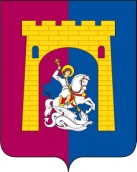 КОНТРОЛЬНО-СЧЕТНАЯ ПАЛАТА ГЕОРГИЕВСКОГО МУНИЦИПАЛЬНОГО ОКРУГА СТАВРОПОЛЬСКОГО КРАЯпл. Победы, 1, г. Георгиевск, 357820, тел: 8(87951) 5-01-19,ksp-ggo@mail.ru"__"________ 20__ г.                                                                                      №_____Запрос о предоставленииинформации для проведенияконтрольного мероприятияУважаемый Имя Отчество!На основании плана работы контрольно-счётной палаты Георгиевского муниципального округа Ставропольского края на ____ квартал 20______ года (пункт __) проводится контрольное мероприятие «__________________________________________________________________________________»               (наименование контрольного мероприятия)в _______________________________________________________.             (наименование объекта контрольного мероприятия)В соответствии с Федеральным законом от 7 февраля 2011 г. № 6-ФЗ «Об общих принципах организации и деятельности контрольно-счётных органов субъектов Российской Федерации и муниципальных образований» прошу в срок до "__"______ 20__ года представить (поручить предоставить) ____________________________________________________________________(должность, инициалы, фамилия руководителя контрольного мероприятия)следующие документы (материалы, данные или информацию):____________________________________________________________________следующие документы (материалы, данные или информацию):В случае отсутствия какого-либо из вышеперечисленных документов (или информации), прошу указать данные обстоятельства в письменном виде.Неправомерный отказ в предоставлении или уклонение от предоставления информации (документов, материалов) контрольно-счётной палате Георгиевского муниципального округа Ставропольского края, необходимой для осуществления её деятельности, а также предоставление заведомо ложной информации влекут за собой ответственность, установленную законодательством Российской Федерации.Председатель (заместитель председателя)контрольно-счётной палаты ____________________________ ________________личная подпись  инициалы, фамилияФорма запроса контрольно-счётной палатыГеоргиевского муниципального округа Ставропольского краяо предоставлении информации на бланке контрольно-счётной палатыГеоргиевского муниципального округа Ставропольского краяКОНТРОЛЬНО-СЧЕТНАЯ ПАЛАТА ГЕОРГИЕВСКОГО МУНИЦИПАЛЬНОГО ОКРУГА СТАВРОПОЛЬСКОГО КРАЯпл. Победы, 1, г. Георгиевск, 357820, тел: 8(87951) 5-01-19,ksp-ggo@mail.ru"__"________ 20__ г.                                                                                      №_____Запрос о предоставленииинформации для проведенияэкспертно-аналитического мероприятияУважаемый Имя Отчество!На основании плана работы контрольно-счётной палаты Георгиевского муниципального округа Ставропольского края на ___квартал 20____ года (пункт ___) проводится экспертно-аналитическое мероприятие "_______________________________________________________________________________________________".       (наименование экспертно-аналитического мероприятия)В соответствии с Федеральным законом от 7 февраля 2011 г. № 6-ФЗ «Об общих принципах организации и деятельности контрольно-счётных органов субъектов Российской Федерации и муниципальных образований» прошу в срок до "__"______ 20__ года представить (поручить предоставить) ________________________________________________________________________________________________________________________________________          (должность, инициалы, фамилия руководителя экспертно-аналитического мероприятия)следующие документы (материалы, данные или информацию):1. ____________________________________________________2. ____________________________________________________(указываются наименования документов или формируются вопросы, по которым необходимо представитьсоответствующую информацию)В случае отсутствия какого-либо из вышеперечисленных документов (или информации), прошу указать данные обстоятельства в письменном виде.Неправомерный отказ в предоставлении или уклонение от предоставления информации (документов, материалов) контрольно-счётной палате Георгиевского муниципального округа Ставропольского края, необходимой для осуществления её деятельности, а также предоставление заведомо ложной информации влекут за собой ответственность, установленную законодательством Российской Федерации.Председатель (заместитель председателя)контрольно-счётной палаты _______________ ________________личная подпись  инициалы, фамилия____________________ПОЯСНИТЕЛЬНАЯ ЗАПИСКАк проекту решения Думы Георгиевского муниципального округаСтавропольского края «Об изменении наименования контрольно-счётной палаты Георгиевского городского округа Ставропольского края и утверждении Положения о контрольно-счётной палате Георгиевского муниципального округа Ставропольского края»Проект решения Думы Георгиевского муниципального округа Ставропольского края «Об изменении наименования контрольно-счётной палаты Георгиевского городского округа Ставропольского края и утверждении Положения о контрольно-счётной палате Георгиевского муниципального округа Ставропольского края» (далее – проект решения) подготовлен в целях реализации положений Закона Ставропольского края от 30 мая 2023 г. № 44-кз «О наделении Георгиевского городского округа Ставропольского края статусом муниципального округа» и направлен на приведение наименования контрольно-счётного органа муниципального образования в соответствие с Уставом Георгиевского муниципального округа Ставропольского края.Принятие проекта решения не потребует выделения дополнительных средств из бюджета Георгиевского муниципального округа Ставропольского края на его реализацию.Принятие проекта решения потребует внесения изменений в муниципальные правовые акты Георгиевского муниципального округа Ставропольского края, регулирующие правоотношения, связанные с организацией деятельности контрольно-счётной палаты муниципального образования.Председатель контрольно-счётной палатыГеоргиевского городского округаСтавропольского края                                                                   Т.В.ИвановаПредседатель ДумыГеоргиевского муниципального округа Ставропольского краяГлаваГеоргиевского муниципального округа Ставропольского краяА.М.СтрельниковА.В.ЗайцевДолжность руководителя объектаконтрольного мероприятия,муниципального органа,организации, учреждения, которымпланируется направление запросов опредоставлении информации,необходимой для проведенияконтрольного мероприятияФамилия, инициалы(указываются наименования документов или формируются вопросы,по которым необходимо представить соответствующую информацию)Должность руководителя объектаэкспертно-аналитическогомероприятия, муниципальногооргана, организации, учрежденияФамилия, инициалы